DC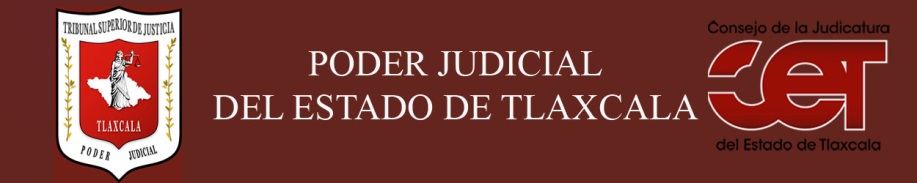 Formato público de CurriculumVitaeI.- DATOS GENERALES:I.- DATOS GENERALES:Nombre:CARLOS YAEL PEÑA ROSAS.Cargo en el Poder Judicial: FACILITADOR PUBLICO Área de Adscripción: CENTRO ESTATAL DE JUSTICIA ALTERNATIVAFecha de Nacimiento: (cuando se requiera para ejercer el cargo) II.- PREPARACIÓN ACADÉMICA: II.- PREPARACIÓN ACADÉMICA: Último grado de estudios:MAESTRIA.Institución:BENEMERITA UNIVERSIDAD AUTONOMA DEL ESTADO DE PUEBLA. Periodo:2008-2010Documento: CERTIFICADO DE ESTUDIOS. Título Profesional: Cédula: Estudios Profesionales:LICENCIATURA EN DERECHO. Institución: UNIVERSIDAD IBEROAMERICANA PUEBLA.Periodo: 1998-2002Documento: TITULO.Cédula: 4711321III.- EXPERIENCIA LABORAL: a)  tres últimos empleosIII.- EXPERIENCIA LABORAL: a)  tres últimos empleosIII.- EXPERIENCIA LABORAL: a)  tres últimos empleos1Inicio (día/mes/año):4 SEPTIEMBRE 2012Nombre de la Empresa:Nombre de la Empresa:CONSEJERÍA JURÍDICA DEL EJECUTIVO DEL ESTADO DE TLAXCALACargo o puesto desempeñado:Cargo o puesto desempeñado:JEFE DEL DEPARTAMENTO DE ATENCIÓN CIUDADANA, MEDIACIÓN Y GESTIÓN LEGAL.Campo de Experiencia:  Campo de Experiencia:  MECANISMOS ALTERNATIVOS DE SOLUICIÓN DE CONTROVERSIAS. (CIVIL, FAMILIAR, MERCANTIL, VECINAL, ESCOLAR)2Inicio (día/mes/año):15 ENERO 2008Nombre de la Empresa:Nombre de la Empresa:CENTRO ESTATAL DE MEDIACION DEL TRIBUNAL SUPERIOR DE JUSTICIA DEL ESTADO DE PUEBLACargo o puesto desempeñado:Cargo o puesto desempeñado:MEDIADOR, COORDINACION JURIDICA.Campo de Experiencia:  Campo de Experiencia:  MEDIACIÓN (CIVIL, FAMILIAR, MERCANTIL, PENAL)3Inicio (día/mes/año):4 MAYO 2006Nombre de la Empresa:Nombre de la Empresa:JUZGADO CUARTO DE LO CIVIL DEL DISTRITO JUDICIAL DE PUEBLA, TRIBUNAL SUPERIOR DE JUSTICIA DEL ESTADO DE PUEBLA.Cargo o puesto desempeñado:Cargo o puesto desempeñado:AUXILIAR DE SECRETARIO DE ESTUDIO Y CUENTA.Campo de Experiencia:  Campo de Experiencia:  CIVILIII.- EXPERIENCIA LABORAL: b)Últimos cargos en el Poder Judicial:III.- EXPERIENCIA LABORAL: b)Últimos cargos en el Poder Judicial:III.- EXPERIENCIA LABORAL: b)Últimos cargos en el Poder Judicial:Área de adscripciónPeriodo 1ENCARGADO DE CENTRO REGIONAL XICOHTÉNCATL12 OCTUBRE 20182FACILITADOR PUBLICO CEJA16 DE JUNIO A 11 OCTUBRE3SECRETARIO PRIVADO PRESIDENCIA26 MARZO-15 JUNIOIV.- INFORMACION COMPLEMENTARIA:Últimos cursos y/o conferencias y/o capacitaciones y/o diplomados, etc. (de al menos cinco cursos)IV.- INFORMACION COMPLEMENTARIA:Últimos cursos y/o conferencias y/o capacitaciones y/o diplomados, etc. (de al menos cinco cursos)IV.- INFORMACION COMPLEMENTARIA:Últimos cursos y/o conferencias y/o capacitaciones y/o diplomados, etc. (de al menos cinco cursos)IV.- INFORMACION COMPLEMENTARIA:Últimos cursos y/o conferencias y/o capacitaciones y/o diplomados, etc. (de al menos cinco cursos)Nombre del PonenteInstitución que impartióFecha o periodo1CONGRESO NACIONAL DE MEDIACIÓN 2017INSTITUTO DE MEDIACIÓN DE MÉXICOSEPTIEMBRE 20172TALLER DE FORMACIÓN EN MEDIACION COMUNITARIA Y ESCOLAR EL COLEGIO DE TLAXCALAOCTUBRE 20143CONGRESO NACIONAL DE MEDAICIÓN INSTITUTO DE MEDIACIÓN DE MÉXICONOVIEMBRE 201445V.- FECHA DE ACTUALIZACIÓN:Tlaxcala, Tlax.; a 1 de ABRIL de 2019.